.This arrangement by Neil Woodward - Track available - saloondrifers.webs.com (109 bpm)Same foot work throughout unless statedStart in Indian position (Man behind Lady) facing OLOD	24 count intro starting on bag pipesIntro:    BUMP HIPS 2 RIGHT, 2 LEFT,RIGHT,LEFT,RIGHT,LEFT(extra 8 beats)STEP SLIDE, STEP TOUCH X 2STEP SLIDE, STEP TOUCH X 2, (TURNING THE LADY FULL TURN)	1/8th TURN, 1/8th TURN PIVOTS TURNING RIGHTROCK FWD, ROCK BK, RIGHT SHUFFLE BACK (SWEETHEART POSITION)ROCK BK, ROCK FWD , WALK WALK, SHUFFLE, WALK  WALKTOE HEEL, SHUFFLE , TOE HEEL SHUFFLE X 2ROCK ROCK CROSS SHUFFLE  (LADY) RT BEHIND CHA CHA CHA (MAN)Man cha cha cha traveling slightly Rt  RLRKeeping hold of both hands, Man brings ladys Lt hand over her head.Hands should now be crossed over in front (Lf over Rt)ROCK ROCK CROSS SHUFFLE (LADY) LT BEHIND CHA CHA CHA (MAN)Keeping hold of both hands, Man brings ladys Lt hand over her headBack into sweetheart positionTOE HEEL, SHUFFLE , TOE HEEL 1/4 SHUFFLEBUMP HIPS 2 RIGHT, 2 LEFT,RIGHT,LEFT,RIGHT,LEFTThe dance will finish in this position were you hear the bag pipesPlenty of style and cuddles at this stageHAVE FUNThanks to Phil for helping with the Mens steps &A special thanks to The Saloon Drifters for letting me Choreograph this partner dance to Purple HeatherHappy Dancing and Miles of Smiles from AngieContact:   leyland.a@sky.com - 0781 4462901Purple Heather (P)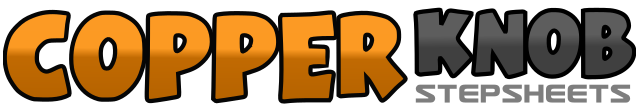 .......Count:64Wall:0Level:Easy Intermediate Partner.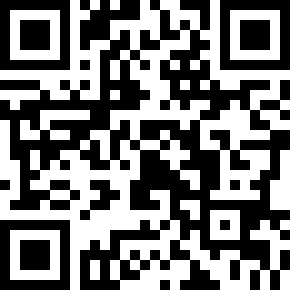 Choreographer:Angie Leyland (UK) - August 2013Angie Leyland (UK) - August 2013Angie Leyland (UK) - August 2013Angie Leyland (UK) - August 2013Angie Leyland (UK) - August 2013.Music:Purple Heather - The Saloon DriftersPurple Heather - The Saloon DriftersPurple Heather - The Saloon DriftersPurple Heather - The Saloon DriftersPurple Heather - The Saloon Drifters........1-4Step Rt to Rt side, slide Lt up to Rt, step Rt to Rt side touch Lt next to Rt5-8Step Lt to Lt side, slide Rt up to Lt, step Lt to Lt side touch Rt next to Lt9-12Mens steps same as 1-4 Raising Rt hand, Ladys Rt hand turning lady full turn Rt13-16Mens steps same as 5-8 Raising Rt hand, Ladys Rt hand turning lady full turn Lt17-20Putting weight on Rt ball of foot & turn two 1/8th turns (now facing LOD)21-22Rock fwd on Rt, Rock back on Lt23&24Right shuffle backwards RLR25-28Rock Back on Lt, rock fwd on Rt, Walk Lt Rt29&30 31-32Shuffle Fwd  LRL, walk Rt Walk Lt33-34  35&36Rt toe,Rt heel, Rt shuffle Fwd RLR37-38  39&40Lt toe, Lt heel, Lt shuffle Fwd LRL41-42Lady rock out on Rt foot recover on Lt  Man steps to Rt, cross Lt behind43&44Lady Rt cross shuffle travelling Lt, RLR in front of man changing places45-46Lady rocks out on Lt foot recover on Rt Man steps to Lt cross Rt behind47&48Lady Lt cross shuffle travelling Rt LRL Man  cha cha cha  traveling slightly Lt  LRL49-50  51&52Rt toe,Rt heel, Rt shuffle Fwd RLR53-54  55&56Lt toe, Lt heel, Lt shuffle making ¼ turn Rt  (facing OLOD)(Back into Indian position)57-64Bump hips Rt twice, Lt Twice, then RLRL.